Краевое государственное бюджетное общеобразовательное учреждение, реализующее адаптированные основные общеобразовательные программы "Школа № 3" г. Комсомольска-на-Амуре Программа по профессиональному ориентированию обучающихсяс умственной отсталостью (интеллектуальными нарушениями)«БИЛЕТ В БУДУЩЕЕ»Комсомольск-на-Амуре 2017 годСодержаниеПояснительная записка	2Цель и задачи программы	4Планируемые результаты	6Критерии и показатели эффективности профориентационной работы	8Система профориентации образовательного учреждения и ее элементы	12Содержательно-методический базис профориентационной работы	16Методы и средства организации работы	18Срок и этапы реализации программы	19Дорожная карта по профориентации 	20Пояснительная запискаВ последние годы в России значительно вырос интерес к
интеграции детей с отклоняющимся развитием в общеобразовательную среду.Очевидно, что в скором времени произойдет переход от единичных случаевудачной интеграции к все более широкому применению такого подхода вобучении и воспитании детей. Профессиональное сообщество педагогов,психологов, дефектологов, логопедов должно гибко приспосабливаться кизменениям в запросе общества на инклюзивное образования для всех.Получение учащимися, в том числе с инвалидностью, умственной отсталостью (интеллектуальными нарушениями) профессионального образования является одним из основных и неотъемлемых условий их успешной социализации, обеспечения их полноценного участия в жизни общества, эффективной самореализации в различных видах профессиональной и социальной деятельности.Для эффективной профессиональной реабилитации указанной категории обучающихся необходима комплексная система профориентации, которая позволит формировать мотивацию к трудовой деятельности, социализации и внесению личного вклада в развитие общества.Под профессиональной ориентацией понимается комплекс специальных мер в профессиональном самоопределении и выборе оптимального вида занятости гражданина с учетом его потребностей, индивидуальныхособенностей и возможностей, а также востребованности профессии (специальности) с учетом потребностей рынка труда Хабаровского края.Правовое поле деятельности по профессиональному ориентированию в
школе образуют основополагающие международные и отечественные документы, направляющие поиски вариантов равноценного воспитания трудоспособной личности, желающей и могущей активно включиться в профессиональную деятельность после завершения образования, несмотря на ограничения здоровья.Основанием для организации в школе системы профессионального ориентирования обучающихся с умственной отсталость (интеллектуальными нарушениями) являются следующие нормативные правовые акты:Федеральный закон от 3 мая 2012г. № 46-ФЗ «О ратификации Конвенции о правах инвалидов»;Конвенция № 142 Международной организации труда «О профессиональной ориентации и профессиональной подготовке в области развития людских ресурсов» (Заключена в г. Женеве 23.06.1975);Федеральный закон от 29 декабря 2012 г. № 273-ФЗ «Об образовании в Российской Федерации»;Федеральный закон от 24 ноября 1995 г. №181-ФЗ «О социальной защите инвалидов в Российской Федерации» (с последующими изменениями и дополнениями);Закон Российской Федерации от 19 апреля 1991 г. № 1032-1 (редакция от 29 декабря 2015 г.) «О занятости населения в Российской Федерации»;Федеральный закон от 24 июля 1998 г. № 124-ФЗ «Об основных гарантиях прав ребенка в Российской Федерации»;Федеральный государственный образовательный стандарт начального общего образования обучающихся с ОВЗ, утвержденный приказом Минобрнауки России от 19 декабря 2014 г, № 1598 и федеральный государственный образовательный стандарт образования обучающихся с умственной отсталостью (интеллектуальными нарушениями), утвержденный приказом Минобрнауки России от 19 декабря 2014 г. № 1599, обеспечивают реализацию права обучающихся с ОВЗ с учетом возрастных, типологических и индивидуальных особенностей, особых образовательных потребностей, в том числе на профессиональную ориентацию;Межведомственный комплексный план мероприятий по вопросу развития системы профессиональной ориентации детей-инвалидов и лиц с ограниченными возможностями здоровья на 2016 – 2020 гг.утвержденный Минобрнауки России и Минтруд России от 01 февраля 2016 гг.;Комплекс мер, направленный на совершенствование профессиональной ориентации обучающихся в общеобразовательных организациях, в том числе детей-инвалидов и детей с ограниченными возможностями здоровья, в Хабаровском крае на 2016 – 2020 годы, утвержденый распоряжением Правительства Хабаровского края от 05 июля 2016 г. № 499-рп.Актуальность программы:Образование детей с ОВЗ и инвалидностью - один изприоритетов в деятельности Министерства образования и науки Российской Федерации. Получение названнойкатегорией обучающихся качественного доступного общего, а затем ипрофессионального образования, является одним из основных и неотъемлемыхусловий их успешной социализации, обеспечения их полноценного участия вжизни общества, эффективной самореализации в различных видахпрофессиональной и социальной деятельности.Профессиональное ориентирование играет ключевую роль в обеспеченииуспешности в будущей профессии, так как именно оно дает возможностьвыбрать такую профессию, в которой мотивация и способности будутмаксимально сочетаться с востребованностью.Цель и задачи программыЦель программы: организация профессионального ориентирования обучающихся в том числе с инвалидностью, умственной отсталостью (интеллектуальными нарушениями).1 дополнительный – 4 классыЗадачи этапа: - Формирование (воспитание) устойчивого и живого интереса к миру труда и профессий;- Формирование позитивного и уважительного отношения к трудовой деятельности- Формирование элементарных представлений о многообразии профессий;- Формирование первичных (элементарно-базовых) умений объективного оценивания своих собственные силы, возможностей, способностей, выделять и опираться на позитивные качества личности.5-7 классыЗадачи этапа: - Формирование и развитие умения осознанно и самостоятельно ставить перед собой достижимые цели, выбирать оптимальный путь их достижения;- Содействие осознанию подростком своей индивидуальности, становлению и развитию положительной «Я-концепции» подростка, развивать у него волевые черты характера, уверенности в своих силах, коммуникативных навыков, умений в сфере командной работы; -Формирование конкретных представлений о некоторых профессиях, которые требуются на современном рынке труда; - Определение максимально полного круга объективно показанных подростку видов профессиональной деятельности, из данного круга профессий выделениетех ,которые в наибольшей мере соответствуют его склонностям, интересам и установкам; - Формирование успешного опыта создания полезных продуктов в результате практической деятельности и на этой основе мотива стремления к успеху в деятельности;- Оказание подросткам помощи в соотнесении их интересов, склонностей и способностей с требованиями профессиональной деятельности; - Развитие умения у подростков анализировать результаты своей деятельности, извлекать уроки из неудач и брать на себя ответственность за свои поступки; - Оказание помощи подросткам в преодолении трудностей, возникающих у них в процессе профессионального самоопределения.8-9 классыЗадачи этапа: - Организация психолого-педагогическое сопровождения процесса формирования учащимися собственной жизненной позиции на этапе первичного профессионального выбора и проектирования успешной карьеры; - Оказание помощи в оценке психофизических, социальных, социально-экономических факторов, которые препятствуют (или способствуют) овладению подростком показанных видов профессиональной  деятельности;- Создание условий для осознанного профессионального самоопределения учащихся в соответствии со способностями склонностями, личностными особенностями с потребностями общества, региона в кадрах; - Формированиеспособностейучащихся к социально- профессиональной адаптации в обществе;- Формирование знаний о системе организаций профессионального образования, их требованиях к выпускникам школы; - Ознакомление обучающихся с особенностями трудоустройства и основами трудового права;- Формулирование профессиональных рекомендаций для выпускников 9 класса школы, оценивание адекватности профессиональных планов подростка в целом и реальных возможностей осуществления этих планов.I – II курсЗадачи этапа: - Организация детализированного знакомства со специфическими особенностями конкретных выбираемых специальностей и направлений подготовки; - Развитие коммуникативных навыков, умений в сфере командной работы; формирование готовности к непрерывному образованию и труду; - Формирование ценностей самообразования и саморазвития в профессионально- предпочитаемой сфере; - Постепенное формирование у старшеклассника умение прогнозировать развитие современных выбираемых профессий в ближайшей перспективе;- Развитие умения в случае необходимости осуществлять так называемый компромиссный выбор профессии;- Развитие способности самопрезентации, обучение составлению резюме.Планируемые результаты1 дополнительный – 4 классы:- Сформировать (воспитывать) устойчивый и живой интерес к миру труда и профессий;- Сформировать позитивное и уважительное отношение к трудовой деятельности;- Сформировать элементарные представления о многообразии профессий;- Сформировать первичные (элементарно-базовые) умения объективно оценивать свои собственные силы, возможности, способности, выделять и опираться на позитивные качества личности.5-7 классы:- Сформировать и развить умения осознанно и самостоятельно ставить перед собой достижимые цели, выбирать оптимальный путь их достижения;-Содействовать осознанию подростком своей индивидуальности, становлению и развитию положительной «Я-концепции» подростка, развивать у него волевые черты характера, уверенности в своих силах, коммуникативных навыков, умений в сфере командной работы; -Сформировать конкретные представления о некоторых профессиях, которые требуются на современном рынке труда; - Определить максимально полный круг объективно показанных подростку видов профессиональной деятельности, из данного круга профессий выделить те ,которые в наибольшей мере соответствуют его склонностям, интересам и установкам; - Сформировать успешный опыт создания полезных продуктов в результате практической деятельности и на этой основе мотива стремления к успеху в деятельности;- Оказать подросткам помощь в соотнесении их интересов, склонностей и способностей с требованиями профессиональной деятельности; - Развить умения анализировать результаты своей деятельности, извлекать уроки из неудач и брать на себя ответственность за свои поступки; - Оказывать помощь подросткам в преодолении трудностей, возникающих у них в процессе профессионального самоопределения.8-9 классы: - Организовать психолого-педагогическое сопровождение процесса формирования учащимися собственной жизненной позиции на этапе первичного профессионального выбора и проектирования успешной карьеры; - Оказывать помощь в оценке психофизических, социальных, социально-экономических факторов, которые препятствуют (или способствуют) овладению подростком показанных видов профессиональной деятельности;- Создать условия для осознанного профессионального самоопределения учащихся в соответствии со способностями склонностями, личностными особенностями с потребностями общества, региона в кадрах; - Сформировать способности к социально- профессиональной адаптации в обществе;- Сформировать знания о системе организаций профессионального образования, их требованиях к выпускникам школы; - Ознакомить с особенностями трудоустройства и основами трудового права; - Сформулировать профессиональные рекомендации для выпускников 9 класса школы, оценить адекватность профессиональных планов подростка в целом и реальные возможности осуществления этих планов.I – II курс:- Организовать детализированное знакомство со специфическими особенностями конкретных выбираемых специальностей и направлений подготовки; - Развить коммуникативные навыки, умения в сфере командной работы; формировать готовность к непрерывному образованию и труду; - Сформировать ценности самообразования и саморазвития в профессионально- предпочитаемой сфере; - Сформировать у старшеклассника умение прогнозировать развитие современных выбираемых профессий в ближайшей перспективе;- Развить умения в случае необходимости осуществлять так называемый компромиссный выбор профессии;- Развить способности самопрезентации, учить составлять резюме.Критерии и показатели эффективности профориентационной работы в 1 дополнительном – 4 классахв 5 - 7 классахв 8 - 9 классахв I – II курсеСистема профориентации образовательного учреждения и ее элементы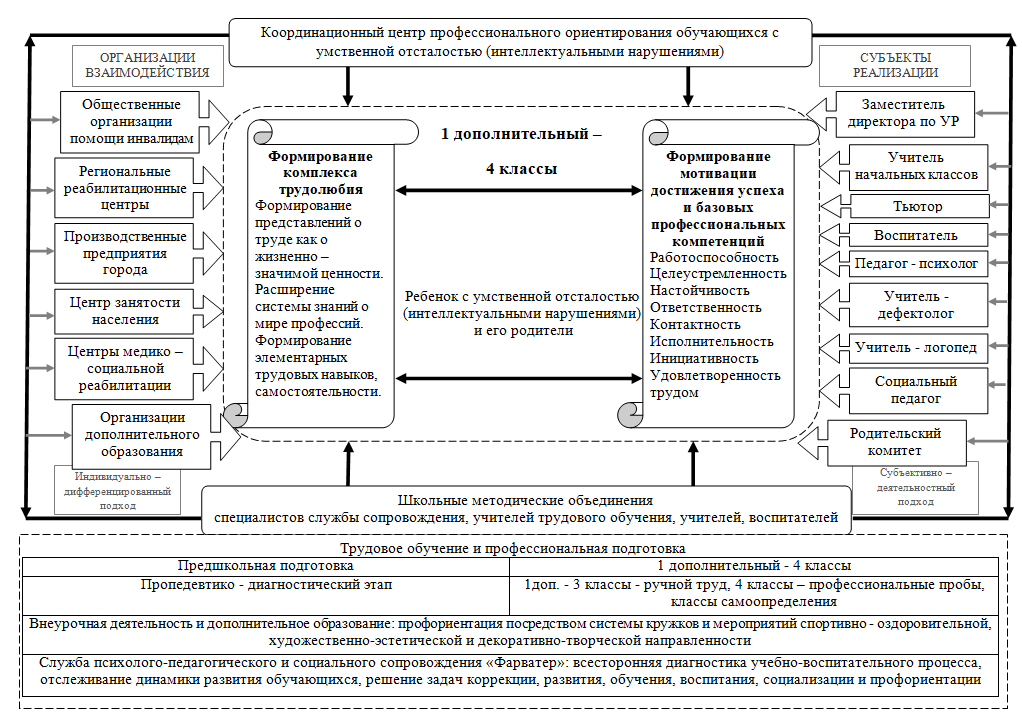 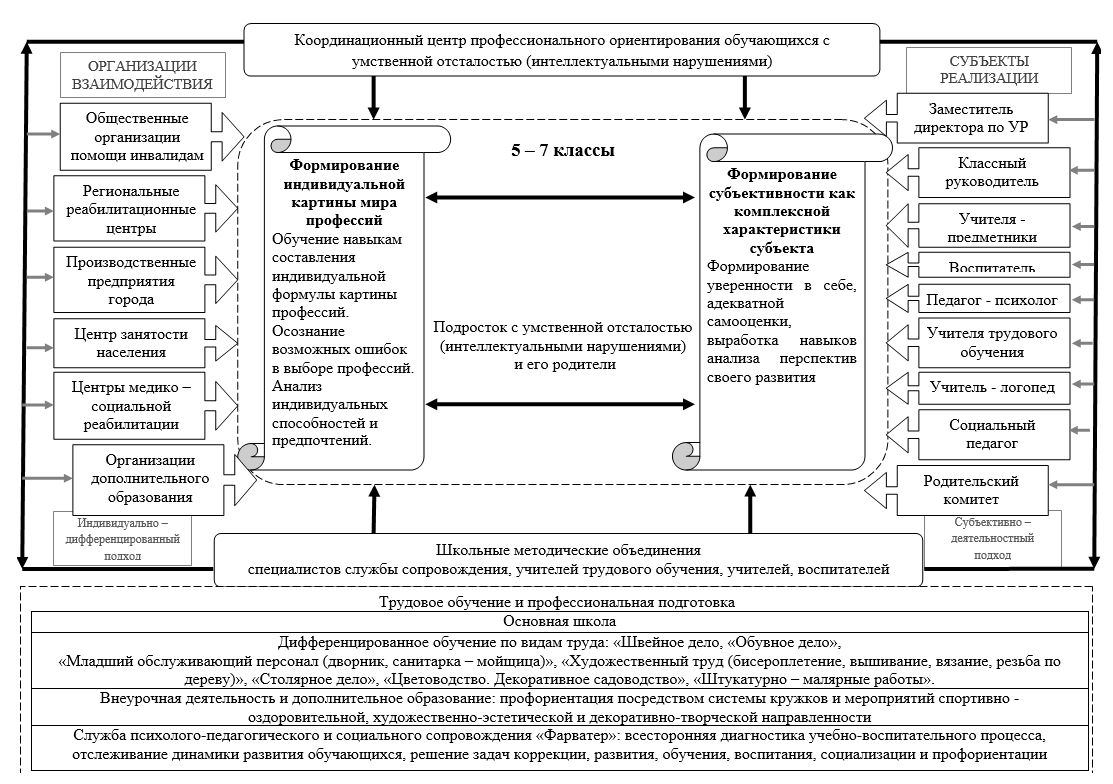 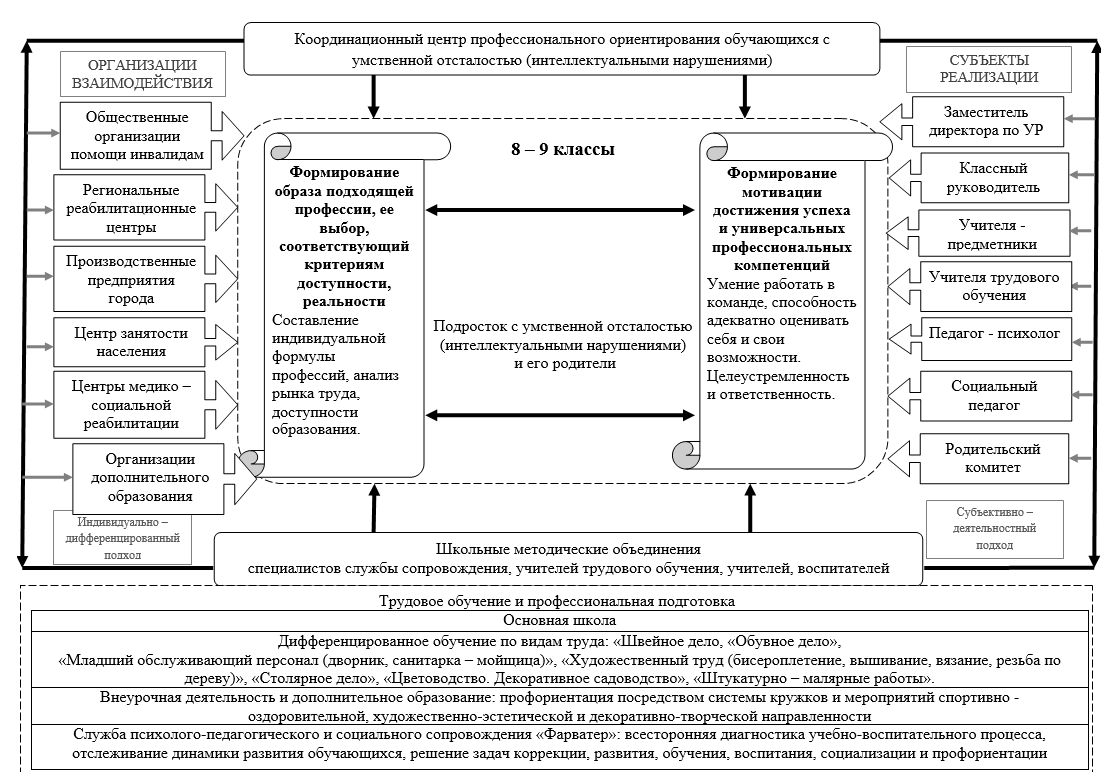 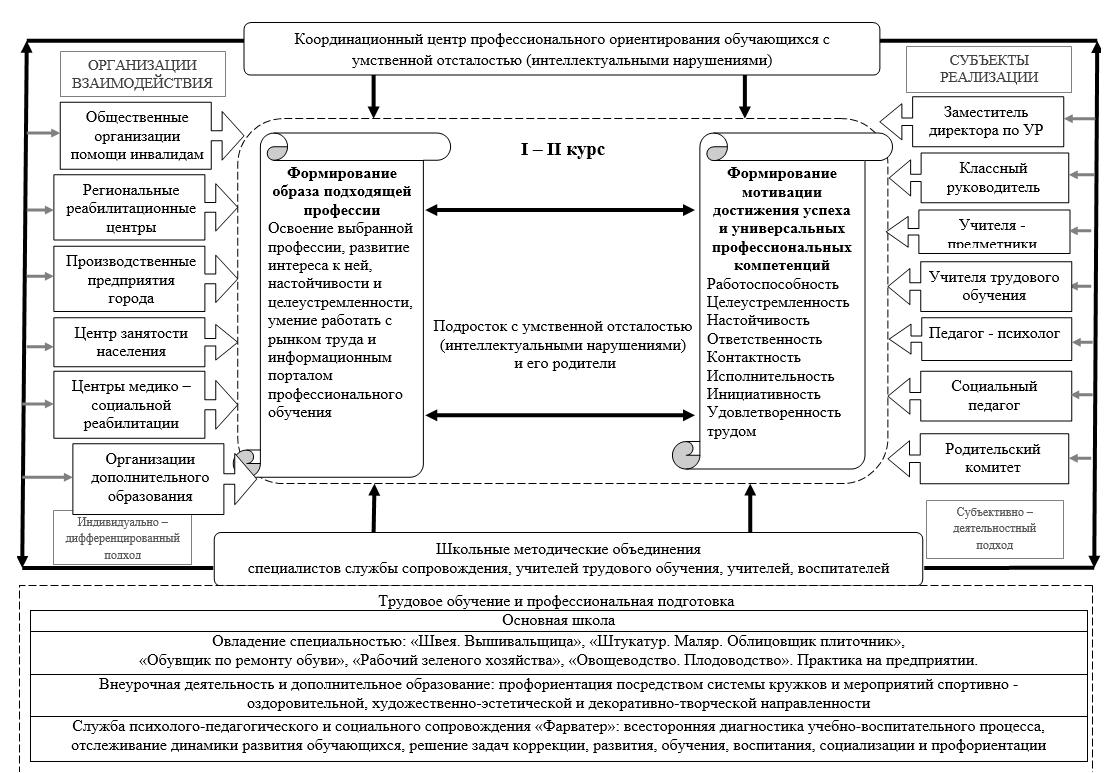 Содержательно-методический базис профориентационной работы1 дополнительный – 4 классы- Профориентационные занятия (во внеурочное время, в системе дополнительного образования детей) направлены на создание у младших школьников с ОВЗ конкретно- наглядных представлений о мире профессий, которые в последствие создают психологическую основу для дальнейшего развития профессионального самосознания- Знакомство младших школьников с теми профессиями, которые есть в рамках школы. (Каждый сотрудник школы раскрывает особенности и преимущества своей профессии, какую пользу его дело приносит людям, в чем радость и трудности его труда.)- Вовлечение младших школьников в деятельность кружков, творческих объединений, секций различной профильной направленности в системе дополнительного образования детей. - Участие младших школьников в разнообразной коллективной творческой деятельности школы. Творческие конкурсы практической профориентационной направленности. - Организация профориентационных экскурсий на предприятия микрорайона, города. Проведение в занимательной форме встреч с людьми-профессионалами в различных сферах труда. - Посильная работа на территории пришкольного участка. Формирование элементарных навыков уборки игровых уголков. В общем, активизация и  использование профориентационной направленности (профориентационного потенциала) системы дополнительного образования детей в условиях школы.5-7 классы- Использование профориентационного потенциала различных учебных предметов (Циклы интерактивных профориентационных мини- лекций, тематических экскурсий, расширяющих диапазон информированности о различных видах профессиональной деятельности)- Использование вариативных методик работы с сетью социальных контактов подростка (с членами семьи, референтной группой ровесников и др.). - Система практико-ориентированных проектов, реализуемых во внеклассной деятельности. - Творческие конкурсы практической профориентационной направленности. - Цикл психологических тренингов по формированию психологической готовности к принятию решений в сфере личностного саморазвития, профессионального самоопределения, по развитию умений, навыков, которые могут быть успешно реализованы в ходе различных видов профессиональной деятельности. - Профориентационные викторины, игры, кроссворды, дискуссии. - Предварительная диагностика интересов и склонностей детей в профессиональной сфере. Диагностическая работа. - Активизация и использование профориентационной направленности (профориентационного потенциала) системы дополнительного образования детей в условиях школы. - Проведение «Недели профориентации», встреча с выпускниками школы и представителями различных учебных заведений профобразования. - Ознакомление учащихся, родителей и учителей школы с интернет-порталами, где размещается профориентационная информация. - Повышение уровня осведомленности педагогов о мире современных профессий и потребностях рынка труда, постижение ими теоретических основ профессиональной ориентации. - Развитие дистанционных форм профориентационной работы в рамках дополнительного образования детей с ОВЗ. 8-9 класс- Предпрофильные элективные мини-курсы профессиональной направленности и профессиональные пробы. - Специально организованная ориентационная работа с учащимися и их родителями (диагностика, профессиональное и образовательное консультирование, работа с предпрофильным портфолио, тематические конференции и телеконференции). Информационная работа с семьями, включая составление профессионально- образовательной карты города, района. - Знакомство с опытом успешных профессионалов в различных трудовых отраслях.-  Творческие конкурсы практической направленности. Активизация и использование профориентационной направленности (профориентационного потенциала) системы дополнительного образования детей в условиях школы. - Привлечение к педагогической работе в системе дополнительного образования специалистов, увлеченных своей профессиональной деятельностью. - Упражнения,ориентированные наобучение учащихся способаманалитического решения вситуации профессиональногосамоопределения.- Участие в конкурсах профессионального мастерства «Абилимпикс» в категории «Школьники» по компетенциям «Бисероплетение», «Резьба по дереву», «Художественное вышивание»I – II курс- Использование профориентационного потенциала профильных учебных предметов.- Внеклассная проектно-исследовательская деятельность учащихся (включая исследование мира профессиональной деятельности).- Специально организованная ориентационная работа с учащимися и их родителями (диагностика, образовательное консультирование, работа с профильным портфолио, ориентационные элективные курсы).- Творческие конкурсы практической направленности.- Активизация и использование профориентационной направленности (профориентационного потенциала) системы дополнительного образования детей в условиях школы.- Привлечение к педагогической работе в системе дополнительного образования специалистов, увлеченных своей профессиональной деятельностью,- Диагностическая работа. Ознакомление с интернет-порталами, где размещается профориентационная информация.- Система индивидуальных и групповых консультаций.- Знакомство с опытом успешных профессионалов в сфере, соответствующей профилю получаемого образования.- Проведение «Недели профориентации».- Развитие дистанционных форм профориентационной работы в рамках дополнительного образования детей с ОВЗ.- Участие в конкурсах профессионального мастерства «Абилимпикс» в категории «Студенты» по компетенциям «Облицовка плиткой», «Малярное дело»Методы и средства организации работыМетоды:1 дополнительный – 4 классы- формирование я сознания (объяснение, разъяснение, внушение, беседа, диспут, метод примера);- методы организации деятельности формирования позитивного социального опыта оптанта (приучение, упражнение, требование, создание воспитывающей их ситуаций); - методы стимулирования и мотивации деятельности (эмоциональное воздействие, поощрение, наказание, игровые методы и т.д.); - методы контроля эффективности профориентационного процесса (методы диагностики, анализ результатов деятельности оптантов, социально-педагогической мониторинг, методы самоанализа и т.д.). 5-7 классы- словесные (рассказ, беседа, дискуссии, мини-лекция, и др.); - наглядные (демонстрация видеоматериалов, наглядных пособий, таблиц, выставки научно-популярной, справочной литературы и др.); - анкетирование; - тестирование; - наблюдение; - практические задания (например, составление и решение профориентационных кроссвордов); - профориентационные игры: «Профессия на букву», «Цепочка профессий», «Угадай профессию» и др.8-9 класс, I – II курс- игровое моделирование; - тренинг; - анализ конкретных ситуаций и решение психологических задач; - групповые дискуссии; - психодиагностические процедуры; - семинары -практикумы; - мини-лекции; - психотехнические игры и упражнения; - психологические опыты; - экскурсии; - деловые игры; - самонаблюдение; - учебное исследование.Средства:- образование;- трудовая деятельность;- занятия спортом;- туризмом, краеведением;- досуг;- общественная работа;- благотворительная деятельность.Срок и этапы реализации программыДанная программа реализовывается на протяжении всего обучения, составляет 12 лет.Этапы реализации программы:1 дополнительный – 4 классы5-7 классы8-9 классI – II курсДорожная картапо профориентации 1 дополнительный - 4 класс5-7 классы8-9 классовI – II курсПРИНЯТО:Решением педагогического советаПротокол   № 10«__23__» __августа__ 2017 годаУТВЕРЖДАЮ:Директор  КГБОУ Школа 3 ________________ И. И. Малых«____» ______________ 201_ года КритерииПоказателиСпособы оценки1 доп. класс1 доп. класс1 доп. классКогнитивныйНачальные знания о правилах поведения при организации учебной и трудовой деятельностиСтруктурированное наблюдениеСоциально-психологическийАдаптация к школе. Общительность и коммуникабельностьСоциометрияНаблюдениеМотивационныйМотивация достижения успеха, а не избегание неудачСтремление довести работу до концаМотивация доставить удовольствие другимСтремиться быть полезным для общего дела (класса, группы)Структурированное наблюдениеЭкспертная оценкаДеятельностныйСтремление следовать правилам выполнения работы (учебной, трудовой), не пренебрегать имиСтремление доводить начатое до концаСтруктурированное наблюдение1-й класс1-й класс1-й классКогнитивныйЗнания о правилах поведения при организации учебной и трудовой деятельности.Структурированное наблюдениеСоциально-психологическийОбщительность и коммуникабельностьСоциометрияНаблюдениеМотивационныйМотивация достижения успеха, а не избегание неудач.Потребность довести работу до конца.Мотивация доставить удовольствие другим.Потребность быть полезным для общего дела (класса, группы).Структурированное наблюдениеЭкспертная оценкаДеятельностныйУмение следовать правилам выполнения работы (учебной, трудовой), не пренебрегать ими.Умение доводить начатое до конца.Структурированное наблюдение2-й класс2-й класс2-й классКогнитивныйОбщие знания о труде и субъектах труда.Знание о необходимости трудовой деятельности.Знания о своих качествах личности и о своих возможностях.АнкетированиеТестированиеВыполнение специально разработанных игровых упражненийСоциально-психологическийСпособность взаимодействовать в группе, оказывать и принимать помощь в процессе выполнения работы (учебной и трудовой).Адекватная самооценка и самопринятие.Социально-психологическая адаптированность.Коммуникабельность и организованность.Структурированное наблюдениеТестированиеПроективные методыЭкспертное оцениваниеМотивационныйМотивация успеха.Адекватный уровень притязания.ТестированиеДеятельностныйУмение преодолевать трудности в выполнении работы.Умение взаимодействовать в группе при выполнении коллективной работы.Навыки самообслуживания и аккуратности, бережливости.Структурированное наблюдениеЭкспертное оценивание3-й класс3-й класс3-й классКогнитивныйЗнания основных видов профессий.Адекватное представление о содержании профессий.Осознание пользы общественного труда.Осознание себя, своих способностей, наклонностей и возможностей.Тестовые заданияАнализ результатов деятельности (по учебным предметам)Социально-психологическийНаличие положительных эмоциональных переживаний от участия в коллективной деятельности.Структурированное наблюдениеАнкетированиеМотивационныйЖелание самостоятельно выполнять ответственные задания.Потребность в улучшении результатов своей деятельности.Мотивация успеха Стремление к овладению умениями и навыками в интересующей деятельности.НаблюдениеТестированиеДеятельностныйУмение добросовестно работать в коллективе.Умение ставить цели и находить способы ее достижения.Умение преодолевать трудности.Навыки выполнения элементарных трудовых и учебных действий.НаблюдениеАнализ динамики результатов деятельности4-й класс4-й класс4-й классКогнитивныйДостаточный уровень знания об основных видах профессий.Тестирование (педагогическое)Социально-психологическийДостаточный уровень развития коммуникабельности и организованности.Тестирование (психологическое)МотивационныйМотивация достижения успеха, ценность труда, удовлетворенность трудовой деятельностью.Тестирование (психологическое)ДеятельностныйАктивное участие в общественно значимой деятельности, самостоятельность и инициативность.Экспертное оцениваниеСоставление портфолиоКритерииПоказателиСпособы оценки5-й класс5-й класс5-й классКогнитивныйЗнания о правилах поведения при организации учебной и трудовой деятельности.Знания о правилах поведения в социуме.Знания о правилах поведения при организации и выполнении коллективной учебной и трудовой деятельности.Знания о мире профессий (по предметам труда).Структурированное наблюдениеЭкспертная оценкаТестирование (педагогическое)Социально-психологическийКоммуникативные и перцептивные умения.Достаточный уровень развития социоцентризма.Адекватность самооценки и уровня притязаний.СоциометрияНаблюдениеТестированиеМотивационныйНаличие дифференцированных интересов.Потребность в работе над собой.Внутренняя мотивация в интересующей деятельности.Структурированное наблюдениеЭкспертная оценкаДеятельностныйВладение навыками ориентировочной трудовой деятельности.Умение ставить адекватные ближние цели.Умение анализировать свою деятельность.Структурированное наблюдение6-й класс6-й класс6-й классКогнитивныйОсновы профессиоведческих знаний.Знания своих интересов.Знания о своих качествах личности, необходимых для трудовой деятельности (дисциплинированность, ответственность, исполнительность, инициативность).Наличие представлений о перспективе личностного развития.АнкетированиеТестированиеВыполнение специально разработанных заданийСоциально-психологическийСпособность взаимодействовать в группе, оказывать и принимать помощь в процессе выполнения работы (учебной и трудовой).Адекватная самооценка и самоотношение.Самопринятие и принятие других.Социально-психологическая адаптированность.Коммуникабельность и организованность.Структурированное наблюдениеТестированиеПроективные методыЭкспертное оцениваниеСоциометрический опросМотивационныйМотивы и ценности труда и трудовой деятельности.ТестированиеДеятельностныйУмение преодолевать трудности в выполнении работы.Умение взаимодействовать в группе при выполнении коллективной работы.Навыки самообслуживания и аккуратности, бережливости.Умение адекватно оценивать результат своей деятельности.Навыки самостоятельного выполнения сложных заданий.Структурированное наблюдениеЭкспертное оценивание7-й класс7-й класс7-й классКогнитивныйЗнание об уровне сформированности у себя самостоятельности, творческих способностей, настойчивости в преодолении трудностей как универсальных профессионально важных качеств личности.Представления учащегося о наличии у него отклонений в состоянии здоровья представления о рекомендуемых видах профессиональной деятельности.Знания о ступенях профессионального образования.Тестовые заданияАнализ результатов деятельности (по учебным предметам)Социально-психологическийСоциально-коммуникативная компетентность.Психологическое тестированиеМотивационныйМотивы выбора сферы профессиональной деятельности.Мотив достижения успеха в выбранной сфере профессиональной деятельности.Выраженность мотива значимости здоровья.Мотивы карьеры.Потребность в углубленном изучении предметов в зависимости от сферы деятельности.Потребность в работе над собой и своими склонностями.Ценности труда и трудовой деятельности.НаблюдениеТестированиеДеятельностныйВладение ориентировочными основами в деятельности и учении.НаблюдениеАнализ динамики результатов деятельностиПрофессиональныепробыКритерииПоказателиСпособы оценкиКогнитивныйЗнания своих склонностей и способностей требований профессии, адекватныепредставления о мире профессий.Педагогические тесты, умениясоставлять формулы профессий, анализировать факторы выборапрофессииСоциально-психологическийАдекватная самооценка и уровеньпритязаний.Динамика уровня самооценкиМотивационныйПотребность в самореализации,заинтересованность в получении знания.Динамика потребностейДеятельностныйПодготовительные курсы, профильноеобучение.Динамика умений строить ближние идальние целиКритерииПоказателиСпособы оценкиКогнитивныйЗнания своих склонностей и способностей выбор подходящей профессии, умение ориентироваться на рынке труда.Педагогические тесты, умениясоставлять формулы профессий, анализировать факторы выборапрофессииСоциально-психологическийАдекватная самооценка и уровеньпритязаний.Динамика уровня самооценкиМотивационныйПотребность в самореализации,заинтересованность в получении знания.Динамика потребностейДеятельностныйПодготовительные курсы, профильноеобучение.Динамика умений строить ближние идальние целиМероприятияСодержаниеСрокиПланируемые результатыОтветственныеПервое полугодиеПервое полугодиеПервое полугодиеПервое полугодиеПервое полугодиеОформление папки «Портфолио ученика» (для дальнейшего заполнения с 1 доп. по II курс) (пополнение в течении года)Оформление папки – портфолио - самопрезентация;- комплект документов, подтверждающих индивидуальные достижения по соответствующей дисциплине/модулю;- информация по условиям ограничения деятельности.СентябрьСтимулирование учащихся к активной деятельности в течении года. Обозначение задач на учебный год.Классный руководительВстреча с интересными людьмиОрганизация встреч со специалистами в рамках школы, как школьных работников, так и работников других структурОктябрьРазвитие и уточнение знаний о профессиях и профессиональной деятельности. Развитие положительного отношения к трудовой деятельности.Администрация,Классный руководитель, ВоспитательОбщешкольное мероприятие.Конкурс агитбригад «Моя профессия»Общешкольное мероприятие. Каждый класс готовит выступление-презентацию профессии.НоябрьФормирование положительного отношения к труду, развитие интереса к профессиональной деятельностиКлассный руководитель, воспитатель, родительский комитет, администрацияОбщешкольное мероприятие.Неделя труда «Город мастеров»Включение в уроки, занятия заданий по знакомству с миром профессийНоябрьРазвитие и уточнение знаний о профессиях и профессиональной деятельности.Классный руководитель, Воспитатель,Тьютор, психолог, дефектолог, логопедВстреча с родителями «О моей профессии»Приглашение родителей для презентации их профессии детямДекабрьРазвитие знаний детей о профессиях, формирование интереса к трудовой деятельности. Развитие у родителей интереса к школьной жизни детей. Продукт проекта: Фотовыставка «Родители рассказывают нам о своих профессиях»Классный руководитель, тьютор, воспитатель, родительский комитетСоциометрияВыявление уровня адаптации и особенностей коммуникации и общения в классных коллективахЯнварьМониторинг эффективности профориентационной работы в начальной школеПсихологРодительское собрание на тему «Как обогатить представления детей о профессиях»Беседа, рекомендации по теме. Раздача буклетов для родителей: «Познавательные беседы с детьми о профессиях», «Ролевая игра в младшем школьном возрасте»ЯнварьФормирование у родителей и детей положительного отношения к школе. Просвещение родителей по теме. Развитие у родителей интереса к школьной жизни детей.Классный руководитель, тьютор,  воспитатель, психологВторое полугодиеВторое полугодиеВторое полугодиеВторое полугодиеВторое полугодиеИгра - дискуссия «Права и обязанности, ученик - это тоже «профессия»Ознакомление и закрепление знаний детей о школьных правилах и особенностях профессиональной деятельности в игровой форме.ФевральФормирование и закрепление знаний детей о школьных правилах, обязанностях школьника. Формирование знаний о том, что в каждой профессии есть свои обязанности.Социальный педагогТестирование уровня мотивации Выявление уровня трудовой и учебной мотивации учащихсяМартМониторинг эффективности профориентационной работыПсихологОбщешкольное мероприятие.Выставка «Профессии наших родителей»Создание творческих работ детей совместно с родителями, организация классным руководителем выставкиМартРазвитие у родителей интереса к школьной жизни детей. Формирование у детей,  родителей и учителя сотруднических отношений. Закрепление знаний детей о профессиях родителей. Классный руководитель, родительский комитетОбщешкольное мероприятие.Выставка литературы «Профессии, востребованные в нашем городе»Организация выставки литературы по темеАпрельРазвитие и уточнение знаний о профессиях и профессиональной деятельности.Классный руководитель, воспитатель, библиотекарь.Внеклассное мероприятие «Путешествие в мир профессий»Занятие посвященное изучению профессий. Просмотр видеозаписей, мультиков. Ролевые игры по профессиям.АпрельВоспитание положительного отношение к труду. Формирование представлений о профессиях, профессиональной деятельности. Воспитание «правильного» поведения в той или иной профессии.Воспитатель, тьюторТренинг «Я и другие»Осознание ребенком себя как индивида, рефлексия.МайФормирование «Я» концепции. Развитие способности анализировать свою деятельность.ПсихологТестирование знаний об основных видах профессийВыявление уровня знаний о профессиях на каждом этапе начальной школыМайМониторинг эффективности профориентационной работыКлассный руководительВ течении годаВ течении годаВ течении годаВ течении годаВ течении годаКоррекционно-развивающий курс «Профориентация»Развитие и уточнение знаний о профессиях и профессиональной деятельности.В течении года по программеРазвитие и уточнение знаний о профессиях и профессиональной деятельности.Король Т.И.Включение в уроки заданий по знакомству с миром профессийУпражнения, в которых рассказывается или упоминается о той или иной профессии, тексты для чтения о той или иной профессии и т.д.В течении года(по индивидуальному плану лексических тем)Развитие и уточнение знаний о профессиях и профессиональной деятельности.Классный руководитель, дефектолог, логопед, тьюторРазвиваем трудовые навыки в практике.Уборка классных уголков, уход за цветами в классе.В течении годаФормирование положительного отношения к труду. Развитие трудовых навыков.Классный руководитель, тьютор, воспитательИгры по формированию представлений о мире профессийРолевые и настольные игры, викторины. В течении годаРазвитие и уточнение знаний о профессиях и профессиональной деятельности. ВоспитательПосещение кружков и дополнительных занятий во внеурочной деятельностиВовлечение младших школьников в кружковую деятельностьВ течении годаРазвитие положительного отношение к труду. Развитие трудовых навыков.Воспитатель, тьютор, педагоги дополнительного образованияЭкскурсии в организации города для знакомства с профессиональной деятельностью работниковОрганизация выездных экскурсий В течении года (по запланированномупосещению)Развитие и уточнение знаний о профессиях и профессиональной деятельности. Развитие положительного отношения к трудовой деятельности.Администрация, Классный руководитель, ВоспитательМероприятияСодержаниеСрокПланируемые результатыОтветственные5 класс5 класс5 класс5 класс5 класс1 полугодие1 полугодие1 полугодие1 полугодие1 полугодиеВидеоальбом «Мир профессий»Просмотр видеоматериалов о разнообразии профессий, сентябрьРасширение представлений учащихся о мире профессий. Ориентировка школьников в выборе той или иной профессииКлассный руководитель, воспитательОпросник профессиональных склонностейПредварительная диагностика интересов и склонностей детей в профессиональной сфереоктябрьОпределение определенных профессиональных склонностей учащихсяПсихологОбщешкольное мероприятие.Конкурс агитбригад «Моя профессия»Общешкольное мероприятие. Класс готовит выступление-презентацию профессии.ноябрьФормирование положительного отношения к труду, развитие интереса к профессиональной деятельностиКлассный руководитель, воспитатель, родительский комитет, администрацияОбщешкольное мероприятие.Неделя труда «Город мастеров»Включение в уроки, занятия заданий по знакомству с миром профессийноябрьРазвитие и уточнение знаний о профессиях и профессиональной деятельности.Классный руководитель, Воспитатель,Встреча с родителями «Профессиональный выбор»Приглашение родителей. Ознакомление учащихся, родителей, с интернет-порталами, где размещается профориентационная информациядекабрьСогласование усилий семьи и школы по оказанию эффективной помощиучащемуся в период профессионального самоопределения.Классный руководитель, воспитатель, родительский комитетТворческий конкурс рисунков «Профессия моей мечты»Предварительный просмотр фото различных профессий. Каждый ребенок рисует выбранную профессию.январьСодействие осознанному выбору будущей профессиональной деятельности через поисковую и творческую деятельности учащихсяАдминистрация, классный руководитель, воспитатель2 полугодие2 полугодие2 полугодие2 полугодие2 полугодиеПрофориентационная игра «Угадай профессию»Закрепление знаний детей об особенностях профессиональной деятельности в игровой форме.февральПовышение уровня ориентации в мире профессионального труда; формирование представлений о профессияхВоспитательВнеклассное мероприятие «Моё право на труд»Беседа о трудовых отношениях.мартОзнакомление воспитанников с правами несовершеннолетних при поступлении на работу согласно ТК РФ. Закрепление знаний детей по основным правам ребенка.Социальный педагогОбщешкольное мероприятие.Выставка «Профессии наших родителей»Создание творческих работ детей совместно с родителями, организация классным руководителем выставкимартРазвитие у родителей интереса к школьной жизни детей. Формирование у детей, родителей и учителя сотруднических отношений. Закрепление знаний детей о профессиях родителей.Классный руководитель, воспитатель, родительский комитетСоциометрияВыявление уровня коммуникативных и перцептивных умений в классном коллективеапрельМониторинг эффективности профориентационной работы в классеПсихологОбщешкольное мероприятие.Выставка литературы «Профессии, востребованные в нашем городе»Организация выставки литературы по темеапрельРазвитие и уточнение знаний о профессиях и профессиональной деятельности.Классный руководитель, воспитатель, библиотекарь.Педагогическое тестирование знаний о мире профессий, о правилах поведения в трудовой деятельности.Выявление уровня знаний о профессиях, о правилах поведения в трудовой деятельностимайМониторинг эффективности профориентационной работы в классеКлассный руководитель6 класс6 класс6 класс6 класс6 класс1 полугодие1 полугодие1 полугодие1 полугодие1 полугодиеПрофориентационная игра «Профессия на букву»Закрепление знаний детей о мире профессий в игровой форме.сентябрьРасширение знаний о мире профессионального труда или актуализация уже имеющихся знаний о профессиях.Классный руководитель, воспитательПрофориентационное анкетированиеПредварительная диагностика интересов и склонностей детей в профессиональной сфереоктябрьОпределение определенных профессиональных склонностей учащихсяПсихологОбщешкольное мероприятие.Конкурс агитбригад «Моя профессия»Общешкольное мероприятие. Класс готовит выступление-презентацию профессии.ноябрьФормирование положительного отношения к труду, развитие интереса к профессиональной деятельностиКлассный руководитель, воспитатель, родительский комитет, администрацияОбщешкольное мероприятие.Неделя труда «Город мастеров»Включение в уроки, занятия заданий по знакомству с миром профессийноябрьРазвитие и уточнение знаний о профессиях и профессиональной деятельности.Классный руководитель, Воспитатель,Профориентационное занятие «Азбука профессии»Проведение беседы, демонстрация видеоматериалов о разнообразии профессий. декабрьРасширение у участников знаний о мире профессионального труда или актуализация уже имеющихся знаний о профессиях.Классный руководитель, воспитательВстреча с родителями «Профессиональный выбор»Приглашение родителей. Ознакомление учащихся, родителей, с интернет-порталами, где размещается профориентационная информацияянварьСогласование  усилий  семьи  и  школы  по  оказанию  эффективной  помощи учащемуся в период профессионального самоопределения.Классный руководитель, воспитатель, родительский комитет2 полугодие2 полугодие2 полугодие2 полугодие2 полугодиеКлассный час «Рабочие профессии»Проведение мини- лекции  по теме.февральПродолжение профориентационной работы среди учащихся, акцентируя внимание на важности  и значимости рабочих профессий на современном этапе развития общества.Классный руководительВстреча с выпускниками школыБеседа с приглашенными выпускникамимартОриентирование учеников на выбор профессии в процессе общения с выпускниками. Администрация, классный руководитель, воспитательОбщешкольное мероприятие.Выставка «Профессии наших родителей»Создание творческих работ детей совместно с родителями, организация классным руководителем выставкимартРазвитие у родителей интереса к школьной жизни детей. Формирование у детей,  родителей и учителя сотруднических отношений. Закрепление знаний детей о профессиях родителей.Классный руководитель, воспитатель, родительский комитетСоциометрический опросОпрос на выявление способности взаимодействовать в группе, оказывать и принимать помощь в процессе выполнения работы (учебной, трудовой)апрельМониторинг эффективности профориентационной работы в классеПсихологОбщешкольное мероприятие.Выставка литературы «Профессии, востребованные в нашем городе»Организация выставки литературы по темеапрельРазвитие и уточнение знаний о профессиях и профессиональной деятельности.Классный руководитель, воспитатель, библиотекарь.Педагогическое тестирование основ профессиоведческих знаний.Проведение теста на выявление уровня знаний своих интересов, знаний о своих качествах личности, необходимых для трудовой деятельностимайМониторинг эффективности профориентационной работы в классеКлассный руководитель7 класс7 класс7 класс7 класс7 класс1 полугодие1 полугодие1 полугодие1 полугодие1 полугодиеТестирование «Социально- коммуникативная компетентность»Проведение теста для определения социально- коммуникативной компетентностисентябрьОпределение уровня социально-коммуникативной компетентности учащихсяПсихологПрофориентационное занятие «Производство и дисциплина труда»Рассказ по теме.октябрьЗнакомство учащихся с понятиями работник и работодатель, рабочее время и время отдыха; оплата труда и заработная плата; дисциплина труда и дисциплинарные взыскания.Социальный педагогОбщешкольное мероприятие.Конкурс агитбригад «Моя профессия»Общешкольное мероприятие. Класс готовит выступление-презентацию профессии.ноябрьФормирование положительного отношения к труду, развитие интереса к профессиональной деятельностиКлассный руководитель, воспитатель, родительский комитет, администрацияОбщешкольное мероприятие.Неделя труда «Город мастеров»Включение в уроки, занятия заданий по знакомству с миром профессийноябрьРазвитие и уточнение знаний о профессиях и профессиональной деятельности.Классный руководитель, Воспитатель,Встреча с родителями «Профессиональный выбор»Приглашение родителей. Ознакомление учащихся, родителей, с интернет-порталами, где размещается профориентационная информациядекабрьСогласование усилий  семьи  и  школы  по  оказанию  эффективной  помощи учащемуся в период профессионального самоопределения.Классный руководитель, воспитатель, родительский комитетВстреча с интересными людьмиОрганизация встреч со специалистами в рамках школы, как школьных работников, так и работников других структурянварьРазвитие и уточнение знаний о профессиях и профессиональной деятельности. Развитие положительного отношения к трудовой деятельности.Администрация,Классный руководитель, ВоспитательДиагностика уровня мотивации трудовой деятельностиАнкетирование учащихсяМониторинг эффективности профориентационной работы в классеПсихолог2 полугодие2 полугодие2 полугодие2 полугодие2 полугодиеДиагностика представлений, учащегося о его будущем самоопределенииПроведение проективной методики «Я через 10 лет»февральМониторинг эффективности профориентационной работы в классеПсихологВстреча с выпускниками школыБеседа с приглашенными выпускникамиМартОриентирование учеников на выбор профессии в процессе общения с выпускниками. Администрация, классный руководитель, воспитательОбщешкольное мероприятие.Выставка «Профессии наших родителей»Создание творческих работ детей совместно с родителями, организация классным руководителем выставкимартРазвитие у родителей интереса к школьной жизни детей. Формирование у детей, родителей и учителя сотруднических отношений. Закрепление знаний детей о профессиях родителей.Классный руководитель, воспитатель, родительский комитетМини-лекция «Дорога в профессию начинается в школе»Мини- лекция  по оказанию помощи воспитанникам в подготовке к трудовой самостоятельной жизни, к сознательному выбору профессии.апрельНакопление у детей определенной суммы знаний, умений, навыков.Классный руководитель, воспитательОбщешкольное мероприятие.Выставка литературы «Профессии, востребованные в нашем городе»Организация выставки литературы по темеапрельРазвитие и уточнение знаний о профессиях и профессиональной деятельности.Классный руководитель, воспитатель, библиотекарь.Педагогическое тестирование основ профессиоведческих знаний.Проведение теста на выявление уровня знаний своих интересов, знаний о своих качествах личности, необходимых для трудовой деятельностимайМониторинг эффективности профориентационной работы в классеКлассный руководительВ течении года(5-7 классы)В течении года(5-7 классы)В течении года(5-7 классы)В течении года(5-7 классы)В течении года(5-7 классы)Коррекционно-развивающий курс «Профориентация»Развитие и уточнение знаний о профессиях и профессиональной деятельности.В течении года по программеРазвитие и уточнение знаний о профессиях и профессиональной деятельности.Контарева И.С.Включение в уроки заданий по знакомству с миром профессийУпражнения, в которых рассказывается или упоминается о той или иной профессии, тексты для чтения о той или иной профессии и т.д.В течении года(по индивидуальному плану лексических тем)Развитие и уточнение знаний о профессиях и профессиональной деятельности.Классный руководитель, дефектолог, логопедРазвиваем трудовые навыки в практике.Уборка классных уголков, уход за цветами в классе.В течении годаФормирование положительного отношения к труду. Развитие трудовых навыков.Классный руководитель, воспитательИгры по формированию представлений о мире профессийПрофориентационные викторины, игры, кроссворды. В течении годаРазвитие и уточнение знаний о профессиях и профессиональной деятельности. ВоспитательПосещение кружков и дополнительных занятий во внеурочной деятельностиВовлечение младших подростков в кружковую деятельностьВ течении годаРазвитие положительного отношение к труду. Развитие трудовых навыков.Воспитатель,педагоги дополнительного образованияЭкскурсии в организации города для знакомства с профессиональной деятельностью работниковОрганизация выездных экскурсий В течении года (по запланированному посещению).Развитие и уточнение знаний о профессиях и профессиональной деятельности. Развитие положительного отношения к трудовой деятельности.Администрация, Классный руководитель, ВоспитательМероприятияСодержаниеСрокиПланируемые результатыОтветственныеПервое полугодиеПервое полугодиеПервое полугодиеПервое полугодиеПервое полугодиеОформление папки «Портфолио ученика» (для дальнейшего заполнения с 1 по 9 класс) (заполнение в течении года)Оформление папки – портфолио - самопрезентация;- комплект документов, подтверждающих индивидуальные достижения по соответствующей дисциплине/модулю;- информация по условиям ограничения деятельности.СентябрьСтимулирование учащихся к активной деятельности в течении года. Обозначение задач на учебный год.Классный руководительДиагностика интересов, склонностей профессиональных намерений учащихсяАнкетирование профессиональных намерений, определение профессионального типа личности 9 классовСентябрьВыявление интересов, способностей, общественных ценностей учащихся, связанных с выбором профессий, формирование основ профориентационной направленностиПедагог-психологОрганизация встреч с представителями профессий, доступных для освоения выпускниками школ VIII видаЗнакомство учащихся с опытом успешных профессионалов в различных трудовых отрасляхОктябрьВоспитание уважения к труду и людям различных профессий. Повышение престижности рабочих профессий,Администрация, классные руководителиРодительские собрания в 9 классах, посвященные выбору дальнейшей образовательной траекторииОбзор направлений профподготовки, реализуемых в школе, информирование о преимуществах профессиональной подготовки на базе КГБОУ школа 3. Раздача информационных буклетов для родителейОктябрьИнформирование родителей о планируемых направлениях профессиональной подготовки на будущий год, предварительный набор классов профессиональной подготовкиАдминистрация, классные руководители, педагог-психологОбщешкольный конкурс агитбригад «Моя профессия»Общешкольное мероприятие. Каждый класс готовит выступление-презентацию профессии.НоябрьФормирование положительного отношения к труду, развитие интереса к профессиональной деятельностиАдминистрация, классные руководителиНеделя труда «Город мастеров»Включение в уроки, занятия заданий по знакомству с миром профессийНоябрьСовершенствование представлений учащихся о профессиях, формирование интереса и позитивного отношения к трудовой деятельности. Администрация, учителя трудового обучения,  классные руководителиШкольный этап конкурса «Лучший по профессии»Оценка практических и творческих работ, выполненных участниками конкурса, уровня теоретической подготовки в пределах, установленных конкурсными заданиямиДекабрьМониторинг качества трудового и допрофессионального обучения учащихся, совершенствование трудовых умений и навыковУчителя трудового обученияII полугодиеII полугодиеII полугодиеII полугодиеII полугодиеДиагностика самооценки и уровня притязаний, мотивацииОпределение самооценки и уровня притязаний, ее динамикиЯнварьМониторинг Педагог-психологВнеклассное мероприятие «Азбука трудоустройства»Знакомство учащихся с азами трудового права, ролевые игры, имитирующие ситуации собеседования, заполнения резюме, знакомство с интернет-порталами, размещающими профориентационной информацию, сведения  о вакансияхФевральЗнакомства учащихся с основами трудового праваКлассные руководители, педагог-психологОбщешкольное мероприятие.Выставка «Профессии наших родителей»Создание творческих работ детей совместно с родителями, организация классным руководителем выставкиМартРазвитие у родителей интереса к школьной жизни детей. Формирование у детей,  родителей и учителя сотруднических отношений. Закрепление знаний детей о профессиях родителей. Классные руководители, родительский комитетОбщешкольное мероприятие.Выставка литературы «Профессии, востребованные в нашем городе»Организация выставки литературы по темеАпрельРазвитие и уточнение знаний о профессиях и профессиональной деятельности.Классные руководители, библиотекарь.Участие в конкурсе профессионального мастерства среди людей с ограниченными возможностями здоровья «Абилимпикс»Участие в конкурсе в различных профессиональных компетенцияхМайРазвитие профессионального мастерства, стимулирование учащихся к дальнейшему профессиональному и личностному ростуАдминистрация, мастера профессиональной подготовкиИтоговая аттестацияЭкзаменационная работа в 9 классеИюньВыявление качества профориентационной работы за весь период обученияАдминистрация, мастер производственного обучения, учителя профессионально-трудового обученияВ течение годаВ течение годаВ течение годаВ течение годаВ течение годаВключение в урочную деятельность заданий по теме «мирпрофессий»Развитие представлений  учащихся  о  мире  профессий  на учебных предметах (упражнения,творческие  дела  профориентационной  направленности, разноуровневые задания на уроках, психологические игры)В течение годаРазвитие и уточнение знаний о профессиях и профессиональной деятельности.Учителя-предметникиИндивидуальные и групповые консультации для учащихся Консультативная работа с учащимися, подготовка выпускников к выбору профиля обучения, прогнозирование будущей профессиональной деятельностиВ течение годаРазвитие способности к профессиональному целеполаганию, определение области доступных профессий, актуализация процесса личностного и профессионального самоопределенияПедагог-психологКоррекционно-развивающий курс «Профориентация»Формирование профессионального самопознанияВ течение годаРазвитие социальных и коммуникативных компетенций старшеклассников, формирование навыков и умений, необходимых для развития и уточнения знаний о профессиях и профессиональной деятельности. Н.Г.СпицинаПсихологические тренинги профориентационной направленностиПодготовка к выбору профиля обучения, прогнозирование будущей профессиональной деятельностиВ течение года (по отдельному плану)Подготовка к выбору профиля обучения, прогнозирование будущей профессиональной деятельностиПедагог-психологПодготовка школьной команды для участия в конкурсе профессионального мастерства среди людей с ограниченными возможностями здоровья «Абилимпикс»Групповые тренинги на развитие коммуникативных навыков, уверенного поведения, положительного образа  Я, индивидуальные занятия с отдельными конкурсантамиВ течение года (по отдельному плану)Успешное участие школьной команды в конкурсе, психологическая готовность участников к ситуации конкурсного испытанияПедагог-психологПосещение кружков и дополнительных занятий во внеурочной деятельностиВовлечение учащихся во внеурочную деятельностьВ течение годаРазвитие положительного отношение к труду. Развитие трудовых навыков.Классный руководитель, педагоги дополнительного образованияПосещение ярмарок вакансий, экскурсии в Центр занятости городаОрганизация выездных экскурсийВ течение года (по утвержденному графику)Развитие и уточнение знаний о профессиях и профессиональной деятельности. Развитие положительного отношения к трудовой деятельности.Администрация,Классный руководитель, Экскурсии в организации и предприятия города для знакомства с профессиональной деятельностью работниковОрганизация выездных экскурсийВ течение года (согласно графику посещений)Развитие и уточнение знаний о профессиях и профессиональной деятельности. Развитие положительного отношения к трудовой деятельности.Администрация, Классный руководитель, МероприятияСодержаниеСрокиПланируемые результатыОтветственныеПервое полугодиеПервое полугодиеПервое полугодиеПервое полугодиеПервое полугодиеОформление папки «Портфолио» (заполнение в течении года)Оформление папки – портфолио - самопрезентация;- комплект документов, подтверждающих индивидуальные достижения по соответствующей дисциплине/модулю;- информация по условиям ограничения деятельности.СентябрьСтимулирование учащихся к активной деятельности в течении года. Обозначение задач на учебный год.Классный руководительДиагностика интересов, склонностей профессиональных намерений учащихсяАнкетирование профессиональных намерений, определение профессионального типа личности 9 классовСентябрьВыявление интересов, способностей,  общественных ценностей учащихся, связанных с выбором профессий, формирование основ профориентационной направленностиПедагог-психологОрганизация встреч с представителями профессий, доступных для освоения выпускниками школ VIII видаЗнакомство учащихся с опытом успешных профессионалов в различных трудовых отрасляхОктябрьВоспитание уважения к труду и людям различных профессий. Повышение престижности рабочих профессий.Администрация, классные руководителиРодительские собрания по вопросам трудоустройства по окончанию обученияОбзор производственных предприятий города.  Раздача информационных буклетов для родителейОктябрьИнформирование родителей о возможностях трудоустройства учащихсяАдминистрация, классные руководители, педагог-психологОбщешкольный конкурс агитбригад «Моя профессия»Общешкольное мероприятие. Каждый класс готовит выступление-презентацию профессии.НоябрьФормирование положительного отношения к труду, развитие интереса к профессиональной деятельностиАдминистрация, классные руководители.Неделя труда «Город мастеров»Включение в уроки, занятия заданий по знакомству с миром профессий.НоябрьСовершенствование представлений учащихся о профессиях, формирование интереса и позитивного отношения к трудовой деятельности. Администрация, учителя трудового обучения,  классные руководители, Школьный этап конкурса «Лучший по профессии»Оценка практических и творческих работ, выполненных участниками конкурса, уровня теоретической подготовки в пределах, установленных конкурсными заданиямиДекабрьМониторинг качества трудового и допрофессионального обучения учащихся, совершенствование трудовых умений и навыковУчителя трудового обученияII полугодиеII полугодиеII полугодиеII полугодиеII полугодиеДиагностика самооценки и уровня притязаний Определение самооценки и уровня притязаний, ее динамикиЯнварьМониторинг Педагог-психологВнеклассное мероприятие «Азбука трудоустройства»Закрепление знаний учащихся по основам трудового права, ролевые игры, имитирующие ситуации собеседования, заполнения резюме, знакомство с интернет-порталами, размещающими профориентационной информацию, сведения  о вакансияхФевральОбобщение опыта учащихся по основам трудового праваКлассные руководители, педагог-психологОбщешкольное мероприятие.Выставка «Профессии наших родителей»Создание творческих работ детей совместно с родителями, организация классным руководителем выставкиМартРазвитие у родителей интереса к школьной жизни детей. Формирование у детей,  родителей и учителя сотруднических отношений. Закрепление знаний детей о профессиях родителей. Классные руководители, родительский комитетОбщешкольное мероприятие.Выставка литературы «Профессии, востребованные в нашем городе»Организация выставки литературы по темеАпрельРазвитие и уточнение знаний о профессиях и профессиональной деятельности.Классные руководители, библиотекарь.Участие в конкурсе профессионального мастерства среди людей с ограниченными возможностями здоровья «Абилимпикс»Участие в конкурсе в различных профессиональных компетенцияхМайРазвитие профессионального мастерства, стимулирование учащихся к дальнейшему профессиональному и личностному ростуАдминистрация, мастера профессиональной подготовкиДиагностика самооценки и уровня притязаний, мотивации II курсОпределение самооценки и уровня притязаний, мотивацииМайВыявление качества профориентационной работы за весь период обученияПсихологКвалификационный экзамен Экзаменационная работа во II курсеИюньВыявление качества профориентационной работы за весь период обученияАдминистрация, мастер производственного обучения, учителя профессионально-трудового обученияВ течение годаВ течение годаВ течение годаВ течение годаВ течение годаВключение в урочную деятельность заданий по теме «мир профессий»Развитие представлений  учащихся  о  мире  профессий  на учебных предметах (упражнения,творческие  дела  профориентационной  направленности, разноуровневые задания на уроках, психологические игры)В течение годаРазвитие и уточнение знаний о профессиях и профессиональной деятельности.Учителя-предметникиИндивидуальные и групповые консультации Консультативная работа с учащимися, подготовка выпускников к успешному трудоустройствуВ течение годаАктуализация процесса личностного и профессионального самоопределенияПедагог-психологКоррекционно-развивающий курс «Профориентация» Формирование профессионального самопознанияВ течение годаРазвитие социальных и коммуникативных компетенций старшеклассников, формирование навыков и умений, необходимых для развития и уточнения знаний о профессиях и профессиональной деятельности. Суздалева Т.А.Подготовка школьной команды для участия в конкурсе профессионального мастерства среди людей с ограниченными возможностями здоровья «Абилимпикс»Групповые тренинги на развитие коммуникативных навыков, уверенного поведения, положительного образа  Я, индивидуальные занятия с отдельными конкурсантамиВ течение года (по отдельному плану)Успешное участие школьной команды в конкурсе, психологическая готовность участников к ситуации конкурсного испытанияПедагог-психологПосещение кружков и дополнительных занятий во внеурочной деятельностиВовлечение учащихся во внеурочную деятельностьВ течение годаРазвитие положительного отношение к труду. Развитие трудовых навыков.Классный руководитель, педагоги дополнительного образованияПосещение ярмарок вакансий, экскурсии в Центр занятости городаОрганизация выездных экскурсийВ течение года (по утвержденному графику)Развитие и уточнение знаний о профессиях и профессиональной деятельности. Развитие положительного отношения к трудовой деятельности.Администрация,Классный руководитель, Экскурсии в организации и предприятия города для знакомства с профессиональной деятельностью работниковОрганизация выездных экскурсийВ течение года (согласно графику посещений)Развитие и уточнение знаний о профессиях и профессиональной деятельности. Развитие положительного отношения к трудовой деятельности.Администрация, Классный руководитель, 